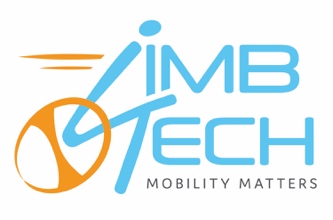 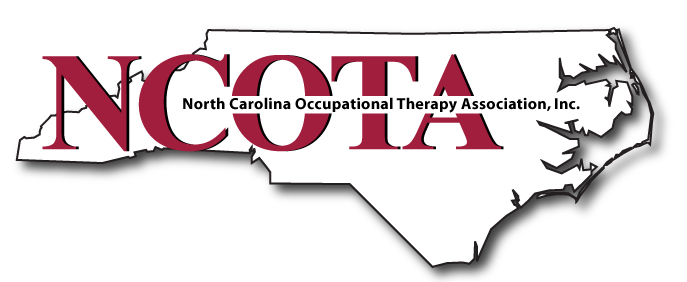 NCOTA Conference: November 4-6, 2022McKimmon Conference and Training Center in Raleigh, North CarolinaWebsite: www.ncota.orgContact/Submission Email: ncota.at@gmail.comSubmission Deadline- Friday, October 7, 2022The primary presenter is the only person to whom NCOTA will send subsequent communication regarding acceptance of the proposal and onsite logistics. Communications will be sent via email.  Any change in email address should be reported promptly to ncota.at@gmail.com to ensure that communication between NCOTA and the primary presenter is uninterrupted. Please complete electronically (fields expand to allow space to complete). Assistive Technology Design Presentation: This year, the competition will allow participants to present in person at the Conference. Contestants can bring posters/handouts with any visual aide to promote their design. The presentations will be informal while the attendees vote on their favorite design. The top 3 will win prizes: 1st place= $300, 2nd place= $150, 3rd place= $50. Good Luck!Focus Area:         Check at least one Special Interest Section.  If more than one applies, indicate 1st and 2nd choices. 				An Assistive Technology or Adaptive Equipment Design is a physical design that was created based on personal/professional experience, scholarly report or research, and innovation and creativity. Please carefully and thoughtfully describe your design, and be sure to include citations or inspirations for your work. Handout:  If you are going to provide a handout as a brief synopsis of your design, please provide your own copies. The NCOTA representatives are not responsible for providing the information Poster: It is not required to have a poster/visual prop for presenting, but this may help display information as attendees will be passing by each product/design. Please email ncota.at@gmail.com for any additional questions. No promotion of or sale of goods, services, or products is permitted during educational sessions. Any AT-AE Design submission where this occurs will be halted.  NCOTA recognizes that a presenter may have a financial interest in products or services discussed during an educational session.  Such an interest is not prohibited, but it must be disclosed. Please check the appropriate statement.  If a financial interest exists, it must be described below.I/we understand the technology requirements* and understand/agree to abide by the policies governing accepted proposals.I/we understand the requirement that all OT, OTA and student presenters must register for the conference (speaker/student rate available). 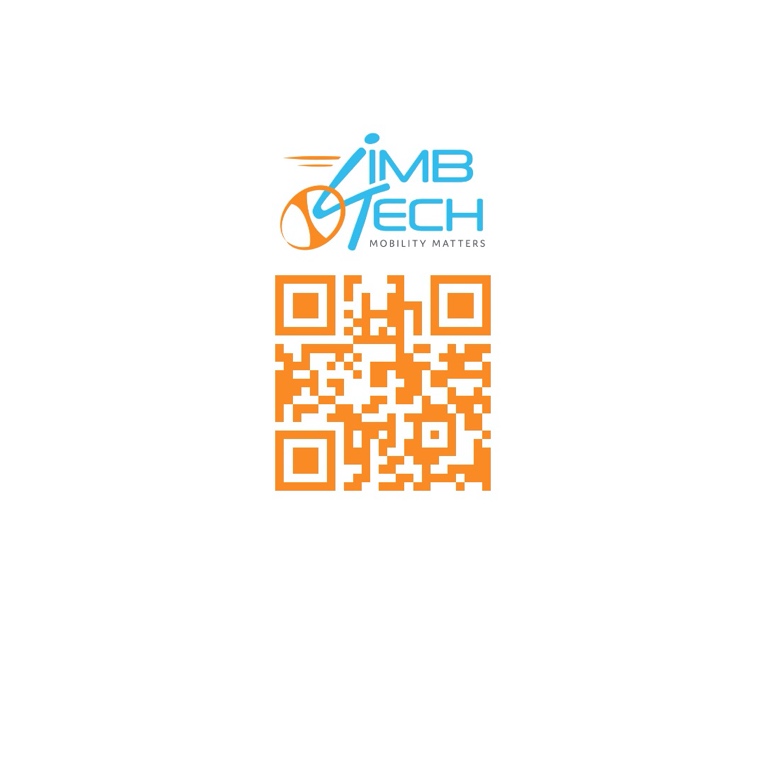 Presenter InformationPrimary PresenterPrimary PresenterPrimary PresenterPrimary PresenterPrimary PresenterPrimary PresenterName School NameMailing AddressPreferred PhoneE-mail AddressNCOTA member?YesNo Additional PresenterAdditional PresenterAdditional PresenterAdditional PresenterAdditional PresenterAdditional PresenterName School NameMailing AddressPreferred PhoneE-mail AddressNCOTA member?YesNo Additional PresenterAdditional PresenterAdditional PresenterAdditional PresenterAdditional PresenterAdditional PresenterName School NameMailing AddressPreferred PhoneE-mail AddressNCOTA member?YesNo General Assistive Technology- Adaptive Equipment Design InformationDesign Title:Children & YouthHome &Community Health   Assistive Technology   Mental Health    Education/Research/FieldworkLeadership & AdministrationPhysical Disabilities  GeriatricsGeneralStudent FocusedSummarize the major points of your AT – AE Design and describe how this product will advance either the practice/professional development of the participant or the field of occupational therapy.  Conflict of InterestNo speaker has a financial interest in products or services to be discussed in the proposed program.The following speakers have a financial interest in products or services to be discussed in the proposed product:AgreementPrimary Presenter Name & “agree” will be considered evidence of agreement to terms:Date submitted: